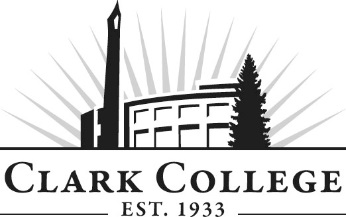 MEDICAL RADIOGRAPHY TECHNOLOGY ADVISORY COMMITTEEMINUTESTuesday, May 5, 2015   *  6:00—8:00 p.m.T-Building, Room 101Members Present: Diane Buelt, Committee Chair, Legacy Health; Jenny Baker, Vice Chair, Legacy Mt. Hood Medical Center; Cynthia Falkenhagen, RT, Vancouver Radiologists; Debbie Mansell, Legacy Salmon Creek Medical Center; Erik Kilgore, MD, Vancouver Radiologists; Heather Cassavoy, PeaceHealth Southwest Medical Center; Loyal Betschart, Kaiser Permanente; Cathy Darrah, PeaceHealth St. Johns; Don Anderson, Portland Adventist; Rhonda Meyers, Lower Columbia CollegeMembers Absent: Ian Shupe, Providence PortlandClark College: Debra Ortiz, Director of Allied Health; Emile Averill, Clinical Coordinator; MRAD students Justin Sellery and Jana Dynes; Cathy Sherick, Associate Dir. Of Instructional Planning & Innovation; Shelley Ostermiller, Associate Director of Advising Services; Andreana DiGiorgio, Secretary Sr., Advisory CommitteesCommittee Chair Diane Buelt called the meeting to order at 6:05 p.m. and introductions were made.After a review a motion was made to approve the January 27, 2015 minutes as written.  The motion was seconded and unanimously approved.Office of Instruction UpdatesO.O.I. Associate Director Cathy Sherick made some announcements. Advisory Breakfast March 18th Speaker, Scott Bailey, Economist and Clark faculty spoke about the regional economic outlook. Looking forward to advisory members joining us for the 2016 advisory recognition event, during spring term.  Cathy asked if anyone was able to attend and if so, what they thought of the event, and if they might share any specific recommendations for next year? Overall this committee thought the time of day was good; it was just that particular work day that they were not available.Upcoming Advisory Training for advisory chairs and vice chairs on the Advisory Committees’ responsibilities, processes and schedules. Slated for the week of September 14th, 2015, it will be on the Clark main campus. The inter-active event will be from 5:30 to 8:30 p.m. and will include dinner. Are there any items that committee members would like to see included in the training? Advisory web page will be the primary location for all information regarding the committees. Office of Instruction will be posting articles of interest, economic studies and other information. Members are encouraged to send links and information of interest to post on the site too.Clark College Strategic Plan 2015-2020 was adopted in March of 2015. The organizational management process was used to set priorities, focus energy and resources, strengthen operations and ensure that stakeholders are working toward common goals. The plan will be the over-arching document linking academic, enrollment, retention and other future plans for the college. Please visit the main Clark College web site to read the plan.Clark College Academic Plan is in the works! The academic plan process is under way at Clark with faculty and staff gathering ideas and building consensus. Under construction over the coming months it is anticipated to be adopted in the fall of 2015.Director ReportDebbie had Shelley Ostermiller give a report for winter 2015. She said there was a total of 43 applicants who were qualified for the program. We could only accept 17 students due to lack of clinical sites. Ninety-one percent of students had 64 points and above were accepted (68 points were possible). One member asked how the points are compared to other years. Shelley said the numbers are almost identical. She said 2013 had 100% with 64 points and above were accepted. Clinical Online Tracking System. Emile Averill gave a presentation of the new Trajecsys software. This software tracks the students in the clinical sites, such as forms, attendance, exams, and other data. Students, clinical instructors (CI), and Clark MRAD faculty can look at this information at any time. Student are able to track their information on a piece of paper but this could be much cleaner, faster and easier to track. There are different levels of who can log in and have access to what. One member said at her site they don’t have many computers and so how are the students logging in their information. They track it on a piece of paper and later log in and input their information. Possible tablet at each site? The committee did not think this was a good idea, as there is too much risk of losing the tablet. Heather said she likes the system. Student Justin Sellery likes it; he doesn’t have to carry around a big binder. Jenny’s staff thinks it takes too much time. Emile said he could get a tablet for Mt. Hood, if it’s necessary. Why use this system? Emile explained to enhance accurate data, forging exams is nearly impossible and it is resilient. The Trajecsys software company backs up all the data offsite.Work PlanAdditional clinical sites for students. Debbie spoke with PeaceHealth Family Medicine downtown. Said they are going through a lot of changes but to check back in October. Emile will check with Rebound next week. Job Shadow form/process. Debbie said she did some work on this form. Added the SID number, changed the word “volunteer” to “job shadow.” Wants to keep eight hours in the hospital setting. Discussion about when students should do their job shadowing. Everyone approved of the changes to the form. It was suggested to have a comments area so that elaboration can be had on a certain area. Most members like the interview process but maybe do the job shadow before they are accepted into the program. Student Jana said she would like to have been interviewed. Jenny Baker would like to see if potential students have empathy. Heather Cassavoy said that interviewing a large number of students would possibly not allow this to come through. Don asked about predictive modeling/testing on personality. His HR department uses a company called Pegged and is pretty accurate. He says there are other tools available. Debbie will do some research and bring some information to the next meeting.Debbie showed an excel spreadsheet comparing our program outcomes to the results of the last cohort’s national test with the American Registry of Radiologic Technologists (ARRT).Equipment plan. There was some discussion on getting Tablets for some of the clinical sites.  We decided to see how the new Trajecsys tracking system goes and revisit this in the fall.Vision 2020/strategic plan. North County campus in Ridgefield could still be a health care building but the College is also looking at manufacturing. Manufacturing is making a comeback. We are still looking into a Bachelor’s in Applied Science degree in Radiography. Review Continuity of Operations Plan (COOP). No one had any follow up for the meeting.New BusinessCurriculum. Debbie gave an example of credit for prior learning (CPL). $255 to take a test and be awarded the credit if they pass. She would like to see both the Aids Education and CPR class as program requirements. If the student has a CPR certification, the student can show the certificate and will not have to pay the $255 for the CPL. One other change that Debbie reported on is the reading level requirement.   The college changed READ 087 to CAP 087, College and Academic Preparation, Transitional Studies:  Reading.  A motion was made to remove the FACPR 032, First Aid and Health Care provider CPR course with HEOC 120 Aids Education class and make these requirements of entry into the program (and not credit requirements). The motion was seconded and approved unanimously by the committee. Next MeetingThe committee agreed to meet again Tuesday, September 29, 2015.  The meeting was adjourned at 7:58 p.m.Prepared/Submitted by Andreana DiGiorgio